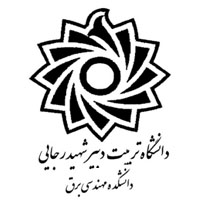 تأييديه اتمام پروژهگواهی ميشود که آقایان/خانمها .......... و .......... دانشجویان رشته مهندسی ...................... گرايش (یا گرایشهای) ................................ دانشکده مهندسی برق به شماره دانشجويي ............... و ................ پاياننامه مقطع كارشناسي که دارای ....... و ....... واحد بوده است را با عنوان.................................... تحت نظارت استاد .................... بهترتیب با نمره ........ و ........ در تاريخ ......................... به اتمام رساندهاند. نسخه نهايي پاياننامه و فايل آن (به صورت DOCو PDF) مطابق با ساختار کلی و دستورالعمل مصوب دانشکده تهيه و تحويل آموزش دانشكده شده است.ردیفعنواننام و نام خانوادگیامضاء1استاد راهنمای پروژه2مسؤول پروژههای گروه3مدیر گروه4رئیس یا معاون آموزشی و پژوهشی دانشکده